About the ConsortiumThe University of Louisville’s Cooperative Consortium for Transdisciplinary Social Justice Research (CCTSJR or simply, the Consortium) begins in early 2017.  This initiative represents a collaborative effort including more than 30 faculty who participated in conceptualizing the Consortium.  In addition to receiving the internal iRFP grant, the Consortium is supported with pledges from 31 University offices, units, centers, institutes, and departments, including participation from 7 colleges and schools (Arts & Sciences, Education & Human Development, Law, Medicine, Nursing, Public Health & Information Science, and Social Work).  The Consortium provides a new, university-wide hub for social justice scholarship, bringing interested faculty and students together to incubate new community-engaged transdisciplinary research. Our definition of social justice relies on scholars who conceptualize how systems activate and reinforce inequality.  The Consortium adopts a transdisciplinary model that stretches past traditional academic multi-disciplinarity or interprofessionalism to foster collaborations across disciplines, colleges, and beyond academia that are dedicated to finding new solutions to complex, intransigent social problems. It will function as the outward face of social justice at the University of Louisville. Internally, the Consortium will support social justice research, advocacy, and community engagement through activities designed to bridge the gap between research and action. Research initiatives will focus on: Community Justice, including Restorative Justice and Housing Justice; Environmental Justice; Social Justice in West Louisville; Emerging Social Justice Issues such as Health Equity. The Consortium will create structured opportunities for faculty across disciplines and schools to gather and pursue both internal and external support for their research, as well as provide opportunities for undergraduate and graduate student engagement.  The Consortium supports transdisciplinary research teams through faculty fellowships (direct grants and indirect support), graduate student research assistantships, and undergraduate scholarships. The Consortium will do this work through several governance bodies, including a Lead Partner Working Group, Faculty Council, Community Advisory Board and University Advisory Board.  The Lead Partner Working Group initially includes the A&S Anne Braden Institute for Social Justice Research, the Muhammad Ali Institute for Peace & Justice, the Brandeis Laboratory for Democracy and Citizenship, the SPHIS Office of Public Health Practice, and the HSC Office of Health Affairs, Diversity and Inclusion.What is Transdisciplinary Research?An expanded definition of transdisciplinarity and its distinction from multi-disciplinarity or interdisciplinarity can be found at http://www.ncbi.nlm.nih.gov/pubmed/17330451 . We use these terms in the sense noted in the article: “Multi-disciplinarity draws on knowledge from different disciplines but stays within their boundaries. Interdisciplinarity analyzes, synthesizes, and harmonizes links between disciplines into a coordinated and coherent whole. Transdisciplinarity integrates the natural, social, and health sciences in a humanities context, and transcends their traditional boundaries” to create new forms of knowledge, typically developed with community practitioners. Projects that incorporate arts or humanities elements into other kinds of research include, for example, photovoice methodologies combined with health science research; students’ personal narratives woven into social sciences research that examines educational inequities; or public policy research that includes theatrical representation of its findings. Fellowship Specifics The University of Louisville's newly created Cooperative Consortium for Transdisciplinary Social Justice Research seeks a Graduate Research Fellow at the doctoral level to assist in all its operations and support multiple research and program activities. Graduate students applying must be full-time UofL students accepted into a PhD degree-granting program. Applicants are required to have earned above a 3.0 cumulative GPA during their Master’s career or most recent full-time graduate semester.We seek a dynamic, strategic thinker with an interest in organizational development from the ground up and with the following demonstrated experience: 1) in effective interpersonal relationship-building  and communication skills, orally and in writing, with diverse constituencies;  2) in organization-building including exercising discretion and judgment in balancing a wide range of academic and community-based tasks; 3) in developing and maintaining priorities in order to conduct multiple tasks in a given time frame; and 4) as team player with a positive, outgoing attitude, as well as commitment to diversity and to social justice issues of the sort that underpin the Consortium.The Research Fellow will work in close consultation with the Program Manager, faculty who are the primary investigators, and other student research fellows. They will have major responsibilities for constituting and supporting various transdisciplinary social justice research teams that include representatives from a wide array of academic disciplines and community partners. Application Process Application forms are available on the Anne Braden Institute website (www.louisville.edu/braden) and at the Institute office on JANUARY 16, 2017.  The deadline for applications to be received is 5:00 p.m. on FEBURARY 16, 2017.  Applications may be submitted by mail if received by the deadline, or may be hand delivered to: Attention Nia Holt, CCTSJR, c/o Anne Braden Institute for Social Justice Research, 258 Ekstrom Library, University of Louisville, Louisville, Kentucky, 40292.Finalists will be invited for interviews to be scheduled February 27- March 3, 2017. The Fellow will be selected by March 10, 2017, and should be prepared to begin immediately after spring break.For more information, contact Nia Holt at (502) 852-6142 or by email at njholt01@louisville.edu. Background Information	Recommendations You are required to submit letters of recommendation from two professionals. These may be submitted with your applications, or mailed to transdisciplinary@louisville.edu, with the subject line marked “Doctoral fellowship recommendation.”   Please provide the names and contact information of those submitting your letters of recommendation.Additional Information Required Please submit this application with following documents: 2-pp. Letter of Application describing your academic, community, and personal interests and qualifications for this positionA CVA copy of your undergraduate and graduate transcript  (if you did not receive your undergraduate degree and/or graduate degree from University of Louisville)Agreement and SignatureBy submitting this application, I affirm that the facts set forth in it are true and complete. I understand that if I am accepted for this position, any false statements, omissions, or other misrepresentations made by me on this application may result in my immediate dismissal.Our PolicyCCTSJR Graduate Research Fellows require 20 hours of work per week and provide tuition remission, monthly stipend, and health insurance coverage. Ph.D. students may receive support for 12 months. It is the policy of this organization to provide equal opportunities without regard to race, color, religion, national origin, gender, sexual preference, age, or disability.Thank you for completing this application form and for your interest in the University of Louisville’s Cooperative Consortium for Transdisciplinary Social Justice Research Deadline CCTSJR Graduate Research Fellowship Available Spring 2017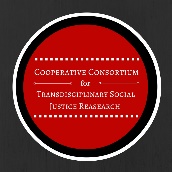 CCTSJR Graduate Research Fellowship ApplicationNameStreet AddressCity ST ZIP Code PhoneE-Mail AddressDegree Program Expected GraduationMonth/Year Student IDName, Title Phone/Email Name, Title Phone/Email Name (printed)SignatureDate